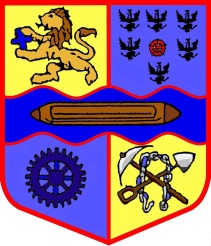 The English FacultyThe English Faculty is a strong team of well-qualified teachers whose commitment, talent and diligence have resulted in the continuous improvement of students’ achievement over recent years.  Our results at GCSE are always above national averages and exceed grade 9-4 benchmarks.  The team is visionary, enthusiastic and committed to raising the educational attainment of all students.  We have high expectations for all, regardless of ability, and use imaginative approaches to teaching and learning within structured, objective-led lessons.In addition to the Curriculum Leader, the team consists of three Assistant Curriculum Leaders with specific responsibilities.  There are 11 designated English classrooms, including the recently refurbished Learning Resource Centre, and a designated classroom in the sixth form block.  All classrooms have a projector linked to the curriculum network as well as Apple TV.  Resources are kept in the faculty stockroom and there is a dedicated workroom.The KS3 programme of study has recently been revised to address the necessity for a skills based approach and to ensure that students are fully prepared for the rigours of the reformed GCSE qualifications.  KS3 students are timetabled in the LRC on a weekly basis and the Accelerated Reading programme is followed.Students are set in 3 bands in years 7 and 8, and in 2 parallel bands in years 9, 10 and 11.  We follow the Eduqas courses at GCSE, and all students are entered for English language and literature.A-Levels in English language and English literature are offered at KS5.  Both courses are popular choices and are often oversubscribed.  In 2017, English language gained ALPS 1 placing us in the top 1% for progress nationally.  Overall, both subjects achieved 100% success rates.The English faculty is a dynamic, creative and highly effective team with a pro-active approach to raising standards of achievement.  We welcome colleagues who want to work with us and share our aspirations and our culture of success.Lauren MarslandCurriculum Leader       